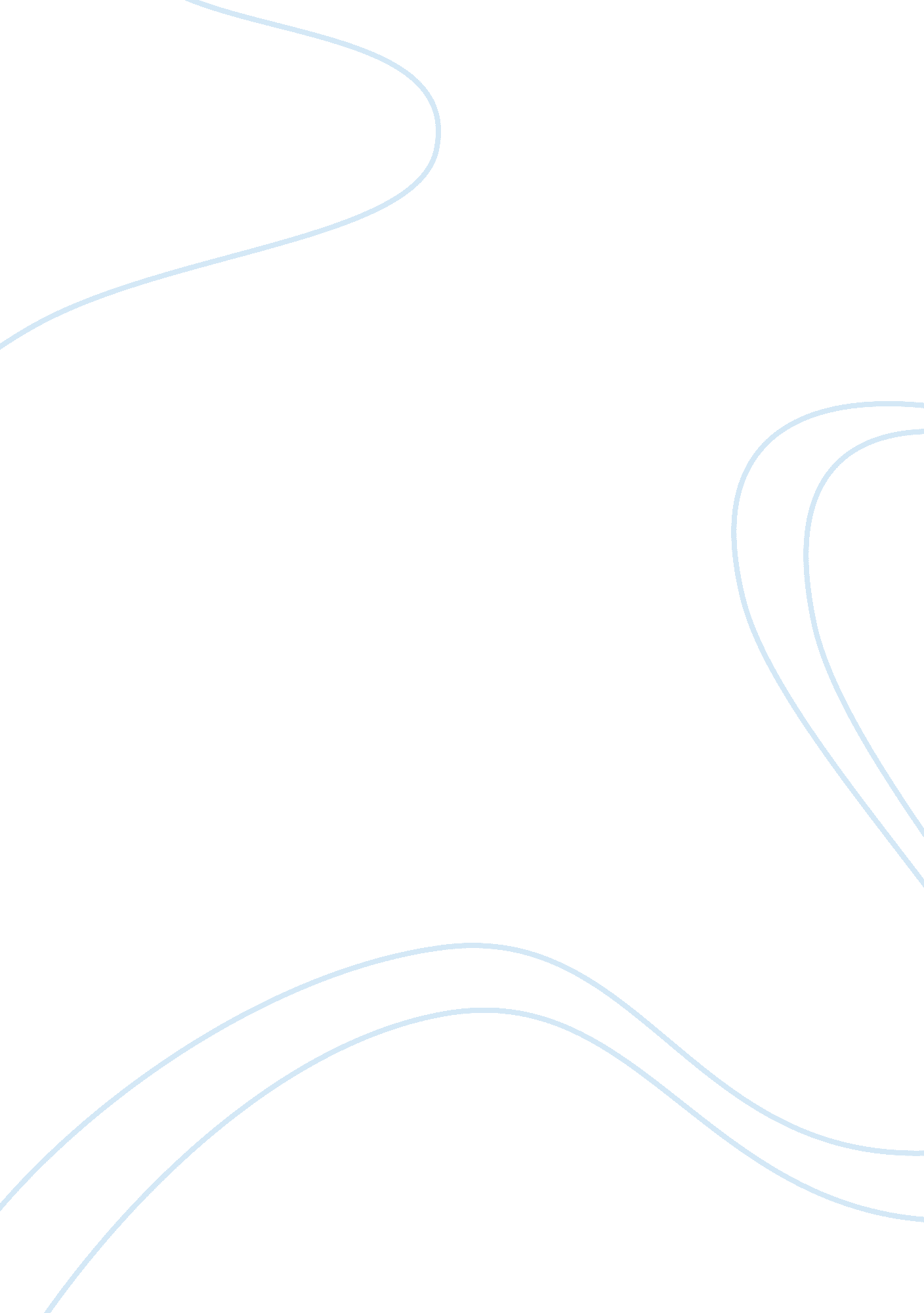 Loan managementBusiness, Management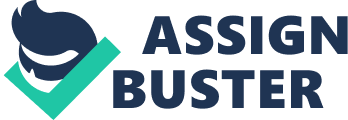 It provides support for queries through out all the branches at any given time at a very high speed, saving a lot of time. Index o Abstractions Project Summary System Requirement Specification Analysis Feasibility User Requirements Platform Specification Introduction to Project The project which is developed by us is used to keep detail about different types of loan and saving account. This project is also helpful for keep detail about user information. It helps you to keep record of all modification and it provides security using login system. Abstract In manual system we have to maintain data on paper so, it is very difficult. In manual system we make all entries of users account and loan of any user and any one transaction in different books. Then we should prepare a book for all entries. And book advantage and disadvantage of manual system is list below:- Advantage There is no requirement of power. Disadvantage:- 1) Difficult to maintain all entries. 2) Difficult to generate a report. 3) It is very much time consuming. 4) Difficult to search a record 5) Data may not be perfect human error. It contains various forms and reports with different function. It has the menus created for different forms and reports. When you click the menu, It opens the related forms about the saving account, login form, inquiry, etc. This project is based on saving account and loan management system. There are 8 forms, and different reports, modules in this project. Forms: Login Form Inquiry Form Nominee Information Form Open Account Close Account Saving Account Different types of Loan The first form in this project is login form. In this form if enter your login name and password then you can access data. The second form of this project is about nominee information form n this there are all details about user like user 'd, name, contact no, address, etc. In this there are another forms that are open account, close account in this form gives information first of all when ever user opens account that time one form will submitted first then user sign and other details required then your open account will be opened. And in close account form if user close his/her account then he/she can't withdraw case. This project is important because all users case will be secured. This project is important because data can be stored for a longer period and ass and fastest finding technique. In this project we also managed loan. There are some rules to get loan. Advantage of Proposed System Easy to generate report for transactions. It is very much faster than manual system. Easy and fastest record finding technique. It is very much flexible to work. Man power is easy to less. There are some system requirements for developed any kind of application. We can use different type of software to develop our project. In system requirement there are some hardware and software is required as following: Hardware requirement:- This software requires following minimum hardware configuration: Pentium-iii RAM: 256 MBA Hard Disk: 4. BIB O Floppy Disk: 1. 4 MBA CD Drive Monitor-1 5" Color Monitor Software Requirement:- This software requires following minimum software configuration: 0 Microsoft Visual Basic 6. 0 oracle ii 0 Photos 0 Flash Processor: This above software and hardware are necessary to develop this project. Feasibility Study 1. Economical feasibility : Economic analysis is the most frequently used method for evaluating the effectiveness of a new system. More commonly known as cost/benefit analysis, the reoccurred is to determine the benefits and savings that are expected from a candidate system and compare them with costs. If benefits outweigh costs, then the decision is made to design and implement the system. The s/w does not require any kind of sophisticated and advance h/w or s/ So the project also helps in reducing the cost. So by all means we found the project to be economically feasible. 2. Technical feasibility The technical feasibility in the proposed system deals with thetechnologyused in the system. It deals with the hardware and software used in the system whether they are of latest technology or not. It happens that after a system is prepared a new technology arises and the user wants the system based on that technology. Thus it is important to check the system to be technically feasible. We have made use of visual basic as front end and oracle as back end. Oracle is the most powerful READS package with very high storage capacity and high level of security. We require database which can handle large volume of data very fast and accurate. 3. Operational feasibility The project has been developed in such a way that it becomes very easy even for a layman with little computer knowledge to operate it. The s/w is very user friendly and does not require any technical person to operate Thus the project is even operationally feasible. Operational feasibility covers two aspects. One is the technical performance aspect and other is the acceptance within the organization. Operational feasibility determines how the proposed system will fit the current operations and what, if any job restructuring and retraining may be needed to implement the system. Our project is created in visual basic language as front end The oracle engine can compile and execute SQL sentences issued by a user . F the SQL Visual Basic is Microsoft's greatest version of the VI programming language. 